ПОСТАНОВЛЕНИЕот  15 мая 2023 г. № 122ст. Гиагинская	О проведении публичных слушаний по предоставлению разрешения на условно разрешенный вид использования в отношении земельного участка с кадастровым номером 01:01:0800081:321 по адресу: Республика Адыгея, Гиагинский район, ст. Дондуковская, ул. Ленина, 164В соответствии со ст. 5.1, 39 Градостроительного кодекса Российской Федерации, статьей 28 Федерального закона от 06.10.2003 г.№131-ФЗ «Об общих принципах организации местного самоуправления в российской Федерации», Положением о комиссии, её составе по вопросам градостроительной деятельности на территориях поселений, входящих в состав муниципального образования «Гиагинский район», и о порядке организации проведения публичных слушаний, утвержденным постановлением главы муниципального образования «Гиагинский район» от 28.06.2018 г. №153, руководствуясь Уставом муниципального образования «Гиагинский район», на основании  обращения  Хакуновой С.Р. от 10.05.2023 г. вх. № 3/481постановляю:1. Назначить проведение публичных слушаний на «06»  июня 2023 г. в 11 ч. 00 м., по вопросу предоставления разрешения на условно разрешенный вид использования «Магазины (4.4)» в отношении земельного участка с кадастровым номером 01:01:0800081:321 площадью 67 кв.м, расположенного в территориальной зоне Ж-1 (Зона застройки индивидуальными, малоэтажными жилыми домами) расположенного по адресу: Республика Адыгея, Гиагинский район, ст. Дондуковская, ул. Ленина, 164:2. Определить место проведения публичных слушаний: здание администрации муниципального образования «Гиагинский район» по адресу: ст. Гиагинская, ул. Кооперативная, 35 каб. №1.3. Организацию по проведению публичных слушаний поручить Комиссии по вопросам градостроительной деятельности на территории поселений, входящих в состав муниципального образования «Гиагинский район».3.1. Состав и порядок деятельности комиссии утверждены и действуют на основании постановления главы муниципального образования «Гиагинский район» от 28.06.2018 г. №153. Провести публичные слушания в соответствии с действующим законодательством и Порядком организации и проведения публичных слушаний. 3.2. Предложить гражданам, проживающим в пределах соответствующей территориальной зоны, правообладателям земельных участков, имеющих общие границы с земельным участком, применительно к которому запрашивается разрешение, правообладателям объектов капитального строительства, расположенных на земельных участках, имеющих общие границы с земельным участком, применительно к которому запрашивается разрешение, направлять письменно свои предложения и замечания по данному вопросу в срок до 02.06.2023 г. по адресу: ст. Гиагинская, ул. Кооперативная, 35 каб. № 1 (тел.88777930930 доб.128) по рабочим дням с 9 ч. 00м. до 13 ч. 00м.  с 13ч. 48м. до 17ч. 00м.3.3.Организовать проведение экспозиции проекта. Посещение экспозиции осуществляется в рабочие дни.Консультирование посетителей экспозиции осуществляется в устной форме. Информационный материал разместить на стенде отдела архитектуры и градостроительства (в здании фойе администрации муниципального образования «Гиагинский район»)4. Настоящее постановление опубликовать в «Информационном бюллетене муниципального образования «Гиагинский район» на сетевом источнике публикации МУП «Редакция газеты «Красное знамя», на платформе общественного голосования платформы обратной связи (ПОС), а также разместить на официальном сайте администрации муниципального образования «Гиагинский район».5. Контроль за исполнением настоящего постановления возложить на заместителя главы муниципального образования«Гиагинский район» по сельскому хозяйству, имущественно – земельным  и архитектурно - градостроительным вопросам - руководителя отдела архитектуры и градостроительства.Глава муниципального образования«Гиагинский район»							        А.Н. ТаранухинРЕСПУБЛИКА АДЫГЕЯАдминистрация муниципального образования «Гиагинский район»АДЫГЭ РЕСПУБЛИКЭМКIЭ Муниципальнэ образованиеу «Джэджэ районым»  иадминистрацие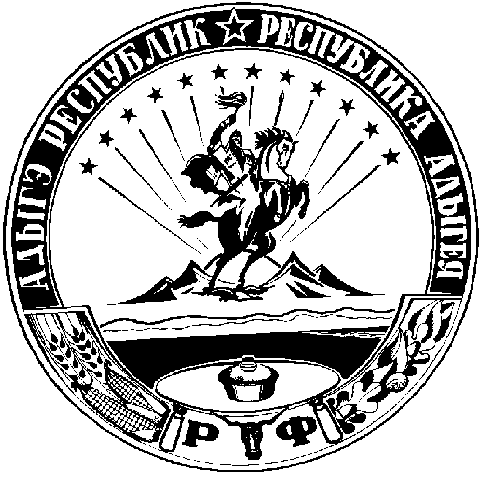 